45η ΠΡΟΣΚΛΗΣΗ ΣΥΓΚΛΗΣΗΣ ΟΙΚΟΝΟΜΙΚΗΣ ΕΠΙΤΡΟΠΗΣΚαλείστε να προσέλθετε σε τακτική με τηλεδιάσκεψη μέσω "Cisco Webex", σύμφωνα με το άρθρο 10 της από 11/3/2020 Πράξης Νομοθετικού Περιεχομένου  (μέτρα αποφυγής της διάδοσης του Κορωναϊού Covid 19) και τις υπ’ αριθμ. 18318/13-03-2020, 20930/31-03-2020 και 426/13.11.2020 εγκυκλίους του Υπουργείου Εσωτερικών, συνεδρίαση της Οικονομικής Επιτροπής του Δήμου Τρικκαίων, που θα διεξαχθεί την 24η του μηνός Αυγούστου έτους 2021, ημέρα Τρίτη και ώρα 12:30 για την συζήτηση και λήψη αποφάσεων στα παρακάτω θέματα της ημερήσιας διάταξης, σύμφωνα με τις σχετικές διατάξεις του άρθρου 75 Ν.3852/10, όπως αντικαταστάθηκε από το άρθρο 77 του Ν.4555/18 και ισχύει :1. Έγκριση δικαιολογητικών δαπανών της πάγιας προκαταβολής των Προέδρων των Κοινοτήτων2. Εξειδίκευση πίστωσης για πραγματοποίηση εκδήλωσης αφιερωμένης  στο Λυρικό τραγούδι  «GALA ΟΠΕΡΑΣ»  προς  τιμήν  του  διεθνώς καταξιωμένου καλλιτέχνη Δημήτρη Καβράκου, την Κυριακή 12 Σεπτεμβρίου 2021 στο Υπαίθριο Δημοτικό Θέατρο Τρικάλων3. Τροποποίηση –διόρθωση  αποφάσεων της Οικονομικής Επιτροπής του Δήμου Τρικκαίων4. Έγκριση  απαλλαγής προσαυξήσεων από οφειλέτες του Δήμου5. Περί  διαγραφής  πράξης   βεβαίωσης  παραβασης  Δημοτικής Αστυνομίας Τρικάλων από  την  οφειλέτρια  εταιρεία  LION RENTAL AE   με  ΑΦΜ 094505388,  από τον  χρηματικό κατάλογο 3.273/2021 και  επαναβεβαίωση στον  σωστό   κάτοχο-οφειλέτη6. Λήψη Απόφασης απαλλαγής της υποχρέωσης καταβολής αντιτίμου για την χρήση των αθλητικών δημοτικών εγκαταστάσεων του Δήμου Τρικκαίων, για το χρονικό διάστημα από τον Νοέμβριο 2020 έως και τον Ιούνιο 2021,  των οποίων η λειτουργία απαγορεύτηκε  εξαιτίας των έκτακτων μέτρων περί αναστολής  ή προσωρινής απαγόρευσης λειτουργίας για προληπτικούς ή κατασταλτικούς λόγους που σχετίζονται με τον κορωνοϊό  Covid-197. Έγκριση της  με αριθμό  12/2021  μελέτης και των ΣΑΥ-ΦΑΥ του έργου με τίτλο: «Επεμβάσεις στατικής ενίσχυσης, λόγω  επικινδύνων ρηγματώσεων πισίνας Αγίου Γεωργίου Ριζαριού,    Π/Υ 74.400,00€ συμπεριλαμβανομένου Φ.Π.Α» , της προσφυγής  στη σύναψη σύμβασης  με  τη διαδικασία της  απ΄ ευθείας  ανάθεσης, του καθορισμού των όρων της πρόσκλησης  και του καθορισμού των προσκαλούμενων οικονομικών φορέων για την ανάθεση της σύμβασης8. Συγκρότηση επιτροπής αξιολόγησης οικονομικών προσφορών, για την διαδικασία απ΄ ευθείας ανάθεσης δημοσίων συμβάσεων έργων, μελετών και παροχής συναφών υπηρεσιών, η οποία θα γίνει σύμφωνα με τις διατάξεις του Ν. 4412/2016  (ΦΕΚ  147/Α’/08.08.2016)  και  ιδίως  των  άρθρων  54 (παρ. 7), 118, 120 (παρ. 3), 73 (παρ. 1,2,6 & 7) και 74 (παρ. 1), όπως συμπληρώθηκαν/ τροποποιήθηκαν / αντικαταστάθηκαν / διαμορφώθηκαν και ισχύουν, σύμφωνα με τα άρθρα 17, 22, 23, 50 & 53 του Ν. 4782/21 (ΦΕΚ 36 Α’/09.03.2021)9. Έγκριση 1ης παράτασης των εργασιών του έργου:  «ΕΝΕΡΓΕΙΑΚΗ ΑΝΑΒΑΘΜΙΣΗ ΚΤΗΡΙΟΥ ΕΠΙΜΕΛΗΤΗΡΙΟΥ ΤΡΙΚΑΛΩΝ, ΥΠΟΕΡΓΟ 1: ΑΝΑΒΑΘΜΙΣΗ ΚΤΗΡΙΟΥ ΕΠΙΜΕΛΗΤΗΡΙΟΥ ΤΡΙΚΑΛΩΝ»10. Παραίτηση από την ασκηθείσα ανακοπή  του  Δήμου Τρικκαίων κατά της αριθμ. 228/2018 διαταγής πληρωμής του Ειρηνοδικείου Τρικάλων11. Έκθεση πεπραγμένων Οικονομικής Επιτροπής 1ου εξαμήνου έτους 2021Πίνακας Αποδεκτών	ΚΟΙΝΟΠΟΙΗΣΗ	ΤΑΚΤΙΚΑ ΜΕΛΗ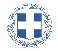 ΕΛΛΗΝΙΚΗ ΔΗΜΟΚΡΑΤΙΑ
ΝΟΜΟΣ ΤΡΙΚΑΛΩΝΔΗΜΟΣ ΤΡΙΚΚΑΙΩΝΔ/ΝΣΗ ΔΙΟΙΚΗΤΙΚΩΝ ΥΠΗΡΕΣΙΩΝΤΜΗΜΑ ΔΙΟΙΚΗΤΙΚΗΣ ΥΠΟΣΤΗΡΙΞΗΣΓραμματεία Οικονομικής ΕπιτροπήςΟΡΘΗ ΕΠΑΝΑΛΗΨΗΤρίκαλα, 20 Αυγούστου 2021
Αριθ. Πρωτ. : 30250ΠΡΟΣ :  1.Τα μέλη της ΟικονομικήςΕπιτροπής (Πίνακας Αποδεκτών)(σε περίπτωση κωλύματος παρακαλείσθε να ενημερώσετε τον αναπληρωτή σας).Ο Πρόεδρος της Οικονομικής ΕπιτροπήςΔημήτριος ΒασταρούχαςΑντιδήμαρχος Βότσιου – Μακρή Παρασκευή Λεβέντη – Καρά Ευθυμία Οικονόμου Ιωάννης Κωτούλας Ιωάννης Παζαϊτης Δημήτριος Αλέστα Σοφία Παππάς ΑπόστολοςΚαϊκης ΓεώργιοςΔήμαρχος & μέλη Εκτελεστικής ΕπιτροπήςΓενικός Γραμματέας  Δ.ΤρικκαίωνΑναπληρωματικά μέλη Ο.Ε. 